ДОКУМЕНТ ЗА ОБЩЕСТВЕНИ КОНСУЛТАЦИИПО РАЗРАБОТВАНЕ НАНАЦИОНАЛЕН ПЛАН ЗА ДЕЙСТВИЕ ОТНОСНО ЖЕНИТЕ, МИРА И СИГУРНОСТТАОТВОРЕНА ПОКАНА ЗА ПРИНОС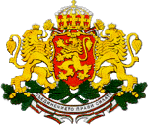 МИНИСТЕРСТВО НА ВЪНШНИТЕ РАБОТИ НА РЕПУБЛИКА БЪЛГАРИЯHuman.Rights@mfa.bgСЪДЪРЖАНИЕУВОДНа заседание на Националния координационен механизъм по правата на човека на 13 декември 2018 г. бе взето решение през първата половина на 2019 г. да бъде финализиран и внесен в Министерския съвет проект на Национален план за действие, който да определи осъществяваните от страната ни дейности по прилагане на резолюциите на Съвета за сигурност на ООН по дневния ред „Жени, мир и сигурност“. Разработването на Национален план за действие се ръководи и координира от дирекция „Права на човека“ в Министерството на външните работи. Този процес следва модела на Ирландия, която предложи да сподели своята експертиза, като една от водещите страни в прилагането на Резолюция 1325 на СС на ООН и последващите я резолюции по темата. Процесът включва обществени консултации, в рамките на които да бъдат потърсени приноси не само от компетентните държавни институции и правителствени структури, но и от ангажирани с темата организации на гражданското общество и академичните среди. Обществените консултации ще бъдат организирани и направлявани от Консултативна група, която ще включва в състава си представители на всички компетентни държавни институции и правителствени структури, на ангажираните с темата неправителствени организации и независими академични експерти.  Процесът на консултации ще приключи с организиране на публична дискусия, под формата на семинар/кръгла маса.Настоящият документ за консултации е подготвен от дирекция „Права на човека“ и има за цел да представи контекста за разработване на първия Национален план за действие на страната ни по „Жени, мир и сигурност“, да опише основните национални и международни развития по прилагането на Резолюция 1325 на СС на ООН и последващите я резолюции по темата, да предложи въпроси за обсъждане и да очертае процеса на представяне на приноси.ДНЕВЕН РЕД „ЖЕНИ, МИР И СИГУРНОСТ“ Насърчаване на ефективното участие на жените в усилията за постигане на мир е приоритет за Организацията на обединените нации (ООН), формулиран чрез единодушно приетата на 31 октомври 2000 г. Резолюция 1325 на Съвета за сигурност на ООН относно жените, мира и сигурността. Резолюция 1325 е първият международен документ, който свързва пряко ролята на жените с процесите на предотвратяване и разрешаване на конфликти и изграждане на мира, включително ролята на жените и момичетата в мирните преговори и пост-конфликтното възстановяване и управление.За постигане на целите на Резолюция 1325 на СС на ООН, през 2004 г. Съветът за сигурност  призова държавите да изготвят национални планове за нейното прилагане, в които да залегнат различни аспекти на равенството между жените и мъжете във всички области на политиката за изграждане на мира, включително конкретни проекти и програми. В изпълнение на този призив, 80 държави-членки на ООН са приели и прилагат свои национални планове за действие по „Жени, мир и сигурност“.Ангажиментите на международната общност към проблематиката на жените, мира и сигурността се препотвърждават и получават по-нататъшно развитие в няколко последващи резолюции на Съвета за сигурност на ООН: 1820 (2008); 1888(2009); 1889(2009); 1960(2010);  2106(2013); 2122(2013); 2242(2015); 2462(2019).Пакетът от резолюции заедно с Конвенцията за премахване на всички форми на дискриминация срещу жените (Обща препоръка 30) и Целите за устойчиво развитие (Цел 5 и Цел 16)  предоставят подробна пътна карта за съществена трансформация на обществата с цел постигане на устойчив мир и сигурност. Конвенцията за премахване на всички форми на дискриминация по отношение на женитеПриета от Общото събрание на ООН през 1979 г., Конвенцията за прекратяване на всички форми на дискриминация срещу жените изисква от държавите, ратифицирали Конвенцията, да премахнат всякаква дискриминация срещу жените. Към днешна дата 187 държави са ратифицирали конвенцията и са обвързани с нейните принципи. От държавите се изисква да представят на генералния секретар на ООН доклад за състоянието на всеки четири години, за да се проследят усилията за прилагане. Много от изискванията на Конвенцията съответстват на дневен ред „Жени, мир и сигурност“, например: Обща препоръка № 30Приемането от страна на Комитета за премахване на всички форми на дискриминация на жените на Обща препоръка № 30 относно жените в ситуации на предотвратяване на конфликти (преди, по време и след тяхното възникване) през октомври 2013 г. засили и даде ясен сигнал относно  приложимостта на Конвенцията по отношение на процесите за мир и сигурност. Общата препоръка ясно посочва, че Конвенцията се прилага преди, по време и в пост-конфликтни условия. Същевременно тя разглежда ключови въпроси, пред които са изправени жените в тези условия, включително насилие, основано на пола, предизвикателствата пред достъпа до правосъдие и образование, заетост и здраве. Общата препоръка потвърждава връзките на Конвенцията с дневен ред „Жени, мир и сигурност“. Заедно те образуват съществена рамка, за да се гарантира, че равенството между жените и мъжете става неразделна част от предотвратяването на конфликти, изграждането на мир и пост-конфликтното възстановяване.Цели за устойчиво развитиеПрез септември 2015 г. ООН разработи седемнадесет цели за устойчиво развитие, към които глобалната общност да се стреми през следващите петнадесет години. Въпреки че тези цели не се отнасят изрично за приобщаването на жените, две от тях съдържат призив към равенство между жените и мъжете и овластяване на жените (ЦУР 5) и за мир, правосъдие и силни институции (ЦУР 16). СТРАТЕГИЧЕСКИ ПОДХОД НА ЕС ПО ЖЕНИ, МИР И СИГУРНОСТНа 10 декември 2018 г. Съветът на ЕС прие заключения и Стратегически подход на ЕС по Жени, мир и сигурност, които консолидират усилията на ЕС и неговите държави-членки по прилагането на Резолюция 1325 относно жени, мир и сигурност и свързаните с нея резолюции по темата. Тези приоритети предвиждат насърчаване на участието на жените в процесите за предотвратяване и разрешаване на конфликти, изграждане на устойчив мир, сигурност, защита на права на човека и осигуряването на ефективно правосъдие. Предвиждат се и ред дейности за осигуряване на всеобхватна защита на правата на жените, в това число осигуряване на равнопоставеност между жените и мъжете, противодействие на дискриминационните практики, предотвратяване на насилието по отношение на жени, сексуалната експлоатация, трафика на хора в ситуация на конфликти и др.В изпълнение на тези приоритети от Стратегическия подход, ЕС провежда дейности за по-голямо включване и участие на жените в осъществяването на Общата външна политика и политика за сигурност (ОВППС) и Обща политика за сигурност и отбрана (ОПСО) на ЕС. Пример за това е стремежът за осигуряване на справедлив полов баланс сред персонала и ръководството на Делегациите на ЕС и ОПСО мисиите и операциите в трети страни.За постигането на целите на Стратегическия подход на ЕС, понастоящем в рамките на Неформална работна група на Съвета се обсъжда изготвянето на План за действие на ЕС по Жени, мир и сигурност за периода 2019 – 2024 г. Планът за действие ще включва краткосрочни и дългосрочни приоритети, конкретни времеви рамки за тяхното изпълнение, очакван индикативен резултат и ще определи ангажираните с изпълнението му структури. Ключова цел на Плана на ЕС ще бъде и осигуряването на синергия и координираност на дейностите на ниво ЕС, на национално ниво, както и сътрудничеството с други международни партньори и организации. КАК БЪЛГАРИЯ ПРИЛАГА РЕЗОЛЮЦИЯ 1325 НА СС НА ООН И ЗАЩО Е НЕОБХОДИМ НАЦИОНАЛЕН ПЛАН ЗА ДЕЙСТВИЕБългария е съавтор на Резолюция 1325 и придава приоритетно значение на въпросите, свързани с равноправието на жените във всички области на обществено-политическия, икономическия и социалния живот, в т.ч. участието на жените в усилията на национално и международно равнище за предотвратяването и разрешаването на конфликти, изграждането и укрепването на международния мир и сигурност.През 2011 г. Министерство на отбраната на Република България разработи и изпълнява “План за прилагане на Резолюция 1325 на СС на ООН в Министерство на отбраната”. Постигнатият напредък през последните осем години е резултат от активно сътрудничество на МО със Сдружението на жените военнослужещи (СЖВ) – неправителствена организация с основен приоритет прилагане на международната тема за Дневен ред „Жени, мир и сигурност“ в сектор Сигурност в България. Във въоръжените сили (ВС) на Република България се прилагат целите на стратегическата рамка очертана от Резолюция 1325 на СС на ООН и свързаните с нея пакет от резолюции. В резултат на последователната политика на МО: България е водеща страна по проекта на НАТО „Изграждане на интегритет“ (Building Integrity), като се присъедини към нациите в Доверителния фонд на Алианса – Белгия, Великобритания, Норвегия, Полша и Швейцария (държава-партньор). Водещата роля на България е резултат от активната политика на нашата страна за въвеждането на антикорупционни практики в отбранителния сектор. Една от целите на проекта е осигуряването на равни възможности за кариерното развитие на жените в отбраната. Реализирани е международен проект на тема “Ролята на жените в сигурността и отбраната” (Female Leaders in Security and Defence – FLSD), в сътрудничество с НАТО. Водещата роля на страната по проекта, както и създаването на Център за изследване, изграждане и усъвършенстване на способностите на НАТО за управление на кризи и реагиране при бедствия в София, показват устойчивата ангажираност на страната ни по темата. В периода 2015-2017 г. България оглави Комитета на НАТО по въпросите на равнопоставеността. Ежегодно Министерството на отбраната обобщава данни, които публикува в годишен доклад към Комитета на НАТО по въпросите на равнопоставеността и официално отчита засилено участие на жени в мисии и операции на ООН, ЕС, НАТО и други международни организации.Темата за равнопоставеността е приоритетна за Министерството на обраната, като ежегодно се провеждат международни обучения по тези въпроси.  Създадена е и специална рубрика на официалната страница на министерството. Въпреки полаганите до момента усилия на страната в сектор Сигурност и отбрана по темата страната ни следва да приложи всеобхватен междуинституционален подход по темата, тъй като постигането на устойчив мир и сигурност изисква съвместни, координирани и последователни действия в области като оперативната дейност на правоприлагащите органи, грижи за бежанци, прогонени от конфликти, борба с трафика на хора, социални и медицински грижи, достъп до правосъдие, образование и др.Националните планове за действие относно жените, мира и сигурността не се разработват и прилагат само в страни, засегнати или участващи във въоръжени конфликти. Те имат отношение към усилията на всички ДЧ на ООН за поддържане и насърчаване на мира и сигурността. В този смисъл, постигането на равенство между жените и мъжете във всички сфери на обществено-политическия, икономическия и социалния живот, овластяването на жените и момичетата, включването на мъжете и момчетата в политиките за равноправие са предпоставка за създаването на устойчиви общества. ПРИНОСПисмен принос може да бъде подаден от:Принос следва да бъде подаден не по-късно от 31 май 2019 г. на български или английски език в рамките на 2000 думи. Да се изпраща: ВЪПРОСИ, КОИТО ДА БЪДАТ АДРЕСИРАНИСледният списък с въпроси не е изчерпателен. Той има за цел да насочи вниманието ви към евентуални дейности, които биха имали добавена стойност при изготвянето на първия Национален план за действие относно жените, мира и сигурността: 